REGULAMIN SEKCJI PŁYWACKIEJ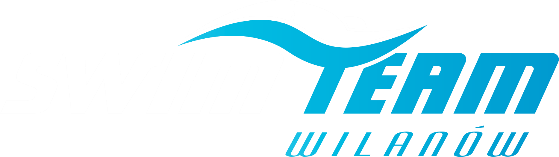 UCZNIOWSKIEGO KLUBU SPORTOWEGO SWIM TEAM WILANÓW§ 1Nie naruszając postanowień statutu UKS „SWIM TEAM Wilanów", przyjęcie dziecka do sekcji pływackiej Klubu następuje po pozytywnym zaliczeniu sprawdzianu umiejętności pływackich oraz po wypełnieniu i złożeniu u trenera, instruktora: 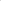 deklaracji członkowskiej uczestnika,oświadczenia o braku przeciwwskazań do uczestnictwa w zajęciach,porozumieniu rozliczenia oświadczenie o przetwarzaniu danych osobowychPrzyjęcie dziecka do sekcji pływackiej UKS SWIM TEAM Wilanów wiąże się z wnoszeniem comiesięcznych rat składek członkowskich, o których mowa w S 2 regulaminu. 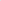 O rezygnacji z członkostwa w sekcji pływackiej UKS SWIM TEAM Wilanów rodzic (opiekun prawny) zobowiązany jest powiadomić Zarząd Klubu na piśmie najpóźniej do 20-tego dnia miesiąca poprzedzającego miesiąc, od którego dziecko nie będzie już członkiem sekcji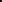 Powiadomieni o rezygnacji z członkostwa, można złożyć do Zarządu Klubu w jednej z niżej wymienionych form.za pośrednictwem trenera, instruktora,przesłać listem poleconym na adres klubu,przesłać drogą e-mail za potwierdzeniem odczytu na wybrany adres: rezygnacje@swimteamwilanow.com.pl W przypadku niedopełnienia wymogu określonego w ust.3 rodzić (opiekun prawny) zobowiązany jest do uiszczania comiesięcznych rat składek członkowskich w wysokości określonej w § 2 do czasu powiadomienia o rezygnacji z członkostwa. § 2Jednorazowe wpisowe wynosi 250 zł.Raty składki członkowskiej są stałe, niezależnie od ilości zajęć w miesiącu oraz faktycznych obecności dziecka na zajęciach i wynoszą w miesiącach I — VI oraz IX — XII.Wysokość składek:550 zł miesięcznie za pierwsze dziecko, 350zł miesięcznie na kolejne dzieci (z jednej rodziny);Zniżki za kolejne dzieci obowiązują bez względu na przynależność do kadr bądź grupWysokość składki członkowskiej może ulec zmianie w drodze uchwały Zarządu. Składki w zmienionej wysokości obowiązują począwszy od drugiego miesiąca następującego bezpośrednio po miesiącu, w którym uchwała o zmianie wysokości składki została ogłoszona. Powiadomienie członków o zmianie wysokości składki członkowskiej następuje poprzez zamieszczenie informacji na stronie internetowej klubu i komunikację elektroniczną.Raty składki członkowskiej wnoszone są na konto Klubu do 8-tego dnia miesiąca z góry za dany miesiąc. Za datę wniesienia składki uważa się datę wpływu środków na konto klubu w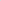 SANTANDER BANK POLSKA S.A. nr konta: 94 1090 2590 0000 0001 3385 6074W przypadku nie wniesienia raty składki członkowskiej w terminie, z zastrzeżeniem ust. 6 dziecko może zostać niedopuszczone do uczestnictwa w zajęciach do czasu uregulowania zaległości.W uzasadnionych przypadkach Zarząd Klubu może odroczyć termin płatności składek członkowskich.W uzasadnionych przypadkach Zarząd Klubu może zdecydować o zmniejszeniu składki członkowskiej.§ 3Pieniądze pochodzące ze składek członkowskich przeznaczone są głównie na: 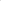 wynajem basenu;wynagrodzenie trenerów, instruktorów;zakup sprzętu sportowego do prowadzenia treningu pływackiego;zakup strojów sportowych dla zawodników klubu;opłaty statutowe ponoszone przez Klub w Polskim Związku Pływackim (PZP) oraz Warszawsko-Mazowieckim Okręgowym Związku Pływackim (WMOZP);dofinansowanie udziału dzieci w zawodach;opłaty biurowe i administrację Klubu;wynagrodzenie Zarządu Klubu.Klub pobiera opłaty za:składki klubowe (płatne do 8 każdego miesiąca)opłaty startowe wybranych zawodówopłaty związane z wyjazdami.Dofinansowanie zawodników lub zwolnienie z opłat zawodnika może nastąpić gdy zawodnik osiągnie klasę sportowąklasa międzynarodowa (MM) – 100 % finansowaniaklasa mistrzowska (M) – 75 % finansowaniaklasa pierwsza (l) – 50 % finansowaniaklasa druga (II) — 25 % finansowania§ 4Zasady uczestnictwa w zawodach sportowychZawodnicy uczestniczą w zawodach zgodnie z terminarzem startów ustalonym przez Trenerów (instruktorów) i zatwierdzonym przez Zarząd Klubu.Trenerzy/instruktorzy prowadzą podejmującą decyzję o starcie zawodnika w zawodach, na podstawie osiąganych rezultatów i zaangażowania w treningach, a także dokonują zgłoszenia zawodnika do zawodów.Zawodnicy mogą uczestniczyć w zawodach poza zatwierdzonym terminarzem startów, po zgłoszeniu wyżej wymienionego faktu trenerowi i uzyskaniu akceptacji Prezesa Klubu na własny koszt.W przypadku startów o których mowa w pkt. c zawodnik ponosi wszelkie koszty uczestnictwa w zawodach-opłaty startowe, transport, etc. Zgłoszenia do zawodów dokonuje Trener prowadzący.Zarząd Klubu może podjąć decyzję o częściowym lub całkowitym sfinansowaniu startu zawodnika w zawodach poza terminarzem o którym mowa w pkt. a.Udział w zawodach rangi Mistrzostw Polski jest finansowana przez Klub pod warunkiem uzyskania minimum określone przez zdobycie określonej klasy sportowej i zatwierdzonego przez Zarząd Klubu. Finansowanie będzie określała oddzielna uchwala zarządu po przeanalizowaniu sytuacji finansowej Klubu.Zarząd zastrzega sobie prawo do niedopuszczenia zawodnika do startu MP, pomimo osiągniętego minimum, w przypadku braku zaangażowania w treningi lub niesportowego zachowania.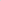 Zawodnicy którzy nie uzyskali wymaganego minimum do Mistrzostw Polski mogą wystartować w MP na zasadach przewidzianych w Regulaminach Polskiego Związku Pływackiego. Wszelkie koszty i opłaty związane ze startem ponosi zawodnik.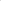 Zawodnik jest obowiązany występować na zawodach w stroju klubowym, czepku oraz swoją postawą i zachowaniem godnie reprezentować barwy klubu.Zawodnik uczestniczący w zajęciach treningowych oraz zgłoszony do zawodów ma obowiązek posiadania aktualnych badań lekarskich. W przypadku braku aktualnych badań lekarskich Klub nie odpowiada za wszelkie zdarzenia z udziałem zawodnika; odpowiedzialność spoczywa na rodzicu/opiekunie prawnym zawodnika.Zawodnik ma obowiązek startu w zawodach, do których został zgłoszony. W razie nieuzasadnionego niewystartowania ponosi całość kosztów startów i dowozu na zawody.Zawodnicy i ich opiekunowie mają obowiązek zapoznania się z preliminarzem zawodów na dany sezon, a następnie dostosować się do terminów zawodów.Zawodnicy i rodzice są zobowiązani tworzyć TEAM" to jest kibicowanie i uczestnictwo na zawodach, od startu pierwszego do ostatniego zawodnika naszego Klubu.Prawo startu w MP mają Ci zawodnicy którzy uzyskają minimum drugiej klasy sportowej.§ 5Zawodnik sekcji pływackiej UKS „SWIM TEAM Wilanów” zobowiązany jest w szczególności do:przestrzegania zasad bezpieczeństwa określonych w regulaminie pływalni;kulturalnego zachowania się na terenie pływalni,kulturalnego zachowania się wobec trenerów, instruktorów, kolegów i koleżanek z sekcji, wszystkich pracowników pływalni oraz pozostałych osób,kulturalnego zachowania się na zawodach pływackich,wykonywania poleceń wydanych przez trenera, instruktora,rzetelnego i sumiennego uczestnictwa w zajęciach,informowania trenera, instruktora o problemach zdrowotnych (zawrotach, bólach głowy, bólach brzucha itp.),uzyskania zgody trenera, instruktora na każdorazowe opuszczenie niecki basenu (wyjście do łazienki, szatni itp.),dbania o sprzęt sportowy,posiadania podczas treningu odpowiedniego stroju do pływania,udziału w zawodach, do których został wytypowany przez trenera, instruktora; występowania na zawodach w stroju klubowym,godnego reprezentowania Klubu na zewnątrz,zawodnik zobowiązany jest do reklamowania tylko i wyłącznie firm, na które zgodę wyraziły władze Klubu.Za ewentualne szkody wyrządzone z winy uczestników zajęć i nieprzestrzegania regulaminów odpowiada uczestnik zajęć, a poniesionymi kosztami obciążony zostanie winny wyrządzonych szkód, w przypadku osób niepełnoletnich ich rodzice lub opiekunowie prawni.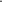 Trener, instruktor sekcji może wyciągnąć konsekwencje wobec zawodników naruszających obowiązki określone w ust. 1 poprzez:upomnienie,upomnienie przy całej grupie,upomnienie w obecności rodzica,usunięcie zawodnika z zajęć,nie zgłoszenie zawodnika do zawodów,wycofanie zawodnika ze startu w zawodach, z konsekwencjami finansowymi z tego wynikającymi,złożenie do Zarządu Klubu wniosku o czasowe zawieszenie w prawach zawodnika,złożenie do Zarządu Klubu wniosku o usunięcie zawodnika z Klubu. § 6W Klubie funkcjonowała będzie „kadra A”, „kadra B" oraz grupa nauki pływania.W skład „Kadry A" wchodzić będą zawodnicy wyselekcjonowani przez trenera, instruktora w liczbie ustalonej przez niego, bez podziału na płeć (czynnikiem wyboru będą osiągane wyniki sportowe - pływackie, określone na podstawie tabeli punktacji FINA). „Kadrę B" stanowić będą zawodnicy, w liczbie ustalonej przez trenera, osiągający aktualnie niższe wyniki sportowe, określone na tych samych zasadach co „Kadra A”. Trener ma prawo dokonania przesunięć pomiędzy składami „Kadry A” oraz „Kadry B”, powiadamiając o tym Zarząd Klubu, analizując aktualne wyniki i postępy zawodników obydwu Trzecią grupę szkoleniową stanowić będą członkowie Klubu uczący się pływania i nabierający doświadczenia oraz umiejętności „Kadra C”, które będą predysponowały ich do przejścia do zaawansowanej grupy szkoleniowej, „Kadry B".Klub zobowiązuje się do wyposażenia zawodników „Kadry A” w reprezentacyjny sprzęt sportowy Klubu z jego logo (czepek, koszulka sportowa, spodenki sportowe). W miarę pozyskania środków budżetowych, Klub zapewni „Kadrze A” dalsze wyposażenie sportowe (dres sportowy, klapki, torba sportowa). „Kadra B” wyposażona będzie w sprzęt sportowy typu czepek i koszulka sportowa z logo klubu. Członkowie Klubu, stanowiący trzecią grupę szkoleniową „Kadrę C" otrzymają koszulki sportowe z logo Klubu.W przypadku powołania zawodnika Klubu do kadry narodowej lub kadry wojewódzkiej, Klub zobowiązuje się do udzielenia zawodnikowi niezbędnych zwolnień, zaświadczeń, celem udziału w zgrupowaniach oraz zawodach pływackich w kraju i za granicą.§ 7Rodzice (opiekunowie prawni) zobowiązani są do:informowania trenera, instruktora sekcji o nieobecności zawodnika na treningu-treningach (np. z powodu choroby);kontrolowania zachowania dziecka na zajęciach.§ 8Zarząd Klubu zobowiązuje wszystkich zawodników do posiadania ważnych badań lekarskich poświadczonych przez lekarza sportowego.§ 9Zmiana barw klubowych možliwa jest zgodnie z uchwałą PZP, tylko i wyłącznie w terminie pomiędzy 1 września a 31 grudnia danego roku kalendarzowego.W przypadku zrezygnowania z reprezentowania barw klubowych poza tym terminem, zawodnik nie może reprezentować innego klubu w danym sezonie.§ 10Sprawy organizacyjneW sprawach pilnych można kontaktować się z Członkami Zarządu KlubuSpotkania rodziców z trenerami oraz przedstawicielami Zarządu Klubu odbywają się w miarę potrzeb. Informacja o spotkaniu zamieszczana jest na stronie internetowej Klubu lub droga mailowąTrenerzy są również dostępni bezpośrednio przed i po treningu, nigdy w trakcie.Reprezentowanie Klubu na zewnątrz oraz działanie w jego imieniu należy zgodnie ze Statutem wyłącznie do zadań Zarządu Klubu. Wszelkie sprawy załatwiane na rzecz Klubu mogą być przeprowadzane przez rodziców i członków Klubu po wcześniejszym powiadomieniu Zarządu i uzyskaniu jego akceptacji.Postanowienie końcoweWszelkie propozycje zmiany regulaminu będą ustalane podczas zebrania Zarządu i zostaną poddane do zaopiniowania Walnemu Zgromadzeniu Członków Klubu. Informacja o zmianie regulaminu zostanie podana do wiadomości przez umieszczenie na stronie internetowej Klubu.Rodzice mają prawo wystąpić podczas Walnego Zebrania Członków Klubu do Zarządu z prośbą o wyjaśnienie kwestii spornych bądź niejasnych. 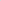 Interpretacja niniejszego Regulaminu należy do Zarządu KlubuRzeczy nie ujęte w regulaminie pozostają w kwestii decyzyjnej Zarządu.